KLASA: _______________URBROJ:______________Sveti Juraj na Bregu, ________.2024. Na temelju čl. 66. Zakona o gospodarenju otpadom (NN br. 84/2021) i čl. 28. Statuta Općine Sveti Juraj na Bregu („Službeni glasnik Međimurske županije“  br. 08/21), Općinsko vijeće Općine Sveti Juraj na Bregu donosi sljedećuODLUKUo izmjeni Odluke o načinu pružanja javne usluge sakupljanja komunalnog otpada na području Općine Sveti Juraj na BreguČlanak 1. Ovom se Odlukom mijenja Odluka o načinu pružanja javne usluge sakupljanja komunalnog otpada na području Općine Sveti Juraj na Bregu („Službeni glasnik Međimurske županije“ br. 04/2022), na način da se u čl. 20. st. 3. mijenja Tablica 1., koja sada glasi: „Tablica 1.                                                                                         U cijene je uključen PDV.“Članak 2.U članku 20. stavak 7. podtočka 3. Odluke o načinu pružanja javne usluge sakupljanja komunalnog otpada na području Općine Sveti Juraj na Bregu („Službeni glasnik Međimurske županije“ br. 04/2022), mijenja se Tablica 2. na način da ista sada glasi: „Tablica 2.                                                                        U cijene je uključen PDV.“Članak 3.U članku 21. stavku 1. točkama 1., 2., 3., 4., 5., 6., 8. i 9. Odluke o načinu pružanja javne usluge sakupljanja komunalnog otpada na području Općine Sveti Juraj na Bregu („Službeni glasnik Međimurske županije“ br. 04/2022), iznos od 1000,00 kuna zamjenjuje se iznosom od 135,00 EUR, dok se u točki 6. iznos od 500,00 kuna zamjenjuje iznosom od 70,00 EUR.Članak 4.Ova Odluka stupa na snagu danom donošenja, a objaviti će se u „Službenom glasniku Međimurske županije.“   Predsjednik Općinskog vijeća               								    	            Anđelko Kovačić 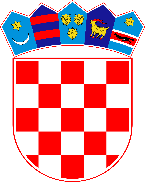 REPUBLIKA HRVATSKAMEĐIMURSKA ŽUPANIJAOPĆINA SVETI JURAJ NA BREGUOpćinsko vijeće                                                                                               NACRT ODLUKEKategorija korisnika uslugeZapremnina spremnikaCijena obvezne minimalne javne usluge Kućanstvo   120 l  9,80 EURKućanstvo   240 l13,82 EURKućanstvo1100 l58,64 EURNije kućanstvo  120 l11,56 EURNije kućanstvo  240 l16,68 EURNije kućanstvo1100 l64,04 EURKategorija korisnika uslugeCijena obvezne minimalne javne uslugeIznos sufinanciranja obavezne minimalne javne usluge (u EUR/%)Socijalni slučajevi9,80 EUR9,80 EUR / 100 %Staračka kućanstva9,80 EUR   4,90 EUR / 50 %Samačka kućanstva9,80 EUR   4,90 EUR / 50 %